RENCANA PELAKSANAAN PEMBELAJARAN(RPP)Satuan Pendidikan	:   SMP NEGERI 1 PANTAI LABUMata Pelajaran	:   MatematikaKelas/Semester	:   VIII/ GenapMateri			:   Bangun Ruang Sisi DatarAlokasi Waktu	:   2 x 40 menitPertemuanke		:   2Kompetensi IntiMenghargai dan menghayati ajaran agama yang dianutnya.Menghargai dan menghayati perilaku jujur, disiplin, tanggungjawab, peduli (toleransi, gotong royong), santun, percaya diri, dalam berinteraksi secara efektif dengan lingkungan sosial dan alam dalam jangkauan pergaulan dan keberadaannya.Memahami dan menerapkan pengetahuan (faktual, konseptual, dan predural) berdasarkan rasa ingin tahunya tentang ilmu pengetahuan, teknologi, seni, budaya terkait fenomena dan kejadian tampak mata.Mengolah, menyaji, dan menalar dalam ranah konkret (menggunakan, mengurai, merangkai, memodifikasi, dan membuat) dan ranah abstrak (menulis, membaca, menghitung, menggambar, dan mengarang) sesuai dengan yang dipelajari di sekolah dan sumber lain yang sama dalam sudut pandang/teori.Kompetensi Dasar Sikap:Menunjukkan sikap logis, kritis, analitik, konsisten dan teliti, bertanggung jawab, responsif, dan tidak mudah menyerah dalam memecahkan masalah.Memiliki rasa ingin tahu, percaya diri, dan ketertarikan pada matematika serta memiliki rasa percaya pada daya dan kegunaan matematika, yang terbentuk melalui pengalaman belajar.Pengetahuan:3.9  Menentukan luas permukaan dan volume kubus dan balok.Indikator Pencapaian Kompetensi3.9.5	Membuat jaring-jaring kubus3.9.6	Membuat jaring-jaring balokTujuan PembelajaranMelalui pengamatan, tanya jawab, penugasan individu dan kelompok, diskusi kelompok, siswa dapat mengembangkan sikap logis, kritis, analitik, konsisten dan teliti, bertanggung jawab, responsif, dan tidak mudah menyerahdalam:3.9.5	Mampu membuat jaring-jaring kubus3.9.6	Mampu membuat jaring-jaring balokMateri PembelajaranBangun ruang sisi datarAlokasi Waktu2 40 menit (2 jam pelajaran)Metode Pembelajaran1. Metode		: InkuiriKegiatan Pembelajaran Alat dan Sumber PembelajaranAlatKotak rotiguntingSumber PembelajaranBuku Guru Mata Pelajaran Matematika Materi Aritmatika Sosial (dikembangkan oleh guru)Buku Siswa Mata Pelajaran Matematika Materi Bangun Ruang Sisi Datar (dikembangkan oleh guru).LembarAktivitas Siswa2  (LAS 2).Penilaian 1. Penilaian Sikap           a. Teknik penilaian 	: non tes b. Bentuk tes 		: pengamatan (observasi)2. Penilaian Pengetahuana. Teknik penilaian	: tes tertulisb. Bentuk tes		: uraian (essay test terstruktur)     Contoh instrumen    :Soal:Sesuai dengan perkembangan jaman dan kemajuan iptek buah pun dapat direkayasa bentuknya. Rita berencana mengunjungi rumah nenek. Ia membeli buah melon berbentuk kotak yang akan dimasukkan ke dalam kotak. Jika sisi melon dimisalkan 20 cm. Dapatkah kamu membantu Rita membuat jaring-jaring kotak dan mengukur berapa luas permukaan kotak yang dapat membungkus melonnya?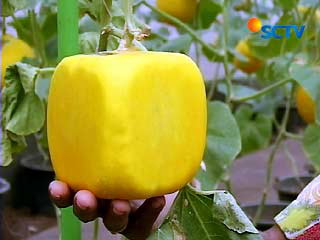 Majidah dan Uni akan membuat sebuah akuarium kaca tanpa tutup berukuran Jika mereka membeli selembar kaca seluas 1 m2. Gambarlah jaring-jaring akuarium dan Hitunglah berapa luas kaca yang tidak terpakai!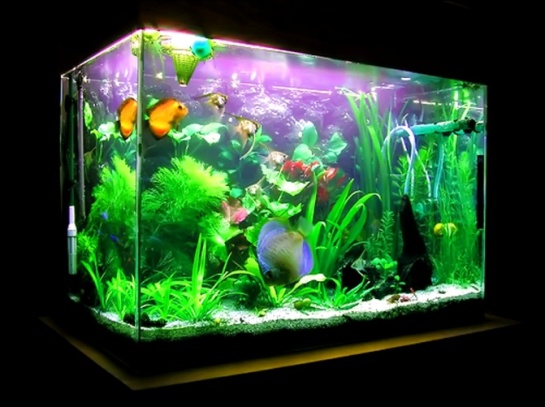 Alternatif Penyelesaian:		Medan,   				 2018		Mahasiswa Peneliti			Sri UtaryKEGIATAN PEMBELAJARANKEGIATAN PEMBELAJARANKEGIATAN PEMBELAJARANWaktu & Karakter InkuiriAKTIVITAS GURUAKTIVITAS SISWAAKTIVITAS SISWAWaktu & Karakter InkuiriKEGIATAN AWALKEGIATAN AWALKEGIATAN AWAL10 MenitMengucapkan salam, mengecek kehadiran, bersama-sama dengan siswa berdo’a sebelum belajar, dan menyiapkan siswa untuk mengikuti pembelajaran.Menyampaikan pendekatan dan media pembelajaran yang akan digunakan.Mengingatkan kembali mengenai materi Bangun Ruang Sisi Datar yang di pelajari pada jenjang sebelumnya dengan  mengajukan pertanyaan kepada siswa. Memberikan motivasi dengan menjelaskan manfaat dari mempelajari materi Bangun Ruang Sisi Datar.Menyampaikan tujuan pembelajaran yang diharapkan.Membagikan buku siswa dan LAS 2. Menjawab salam, bersama-sama dengan guru berdo’a sebelum belajar, memperhatikan guru dan merespon pertanyaan guru.Memperhatikan guru.Memperhatikan guru dan menjawab pertanyaan guru.Menyimak manfaat dari mempelajari materi aritmatika sosialMemperhatikan guru Menerima buku siswa dan LAS 2.Menjawab salam, bersama-sama dengan guru berdo’a sebelum belajar, memperhatikan guru dan merespon pertanyaan guru.Memperhatikan guru.Memperhatikan guru dan menjawab pertanyaan guru.Menyimak manfaat dari mempelajari materi aritmatika sosialMemperhatikan guru Menerima buku siswa dan LAS 2.KEGIATAN INTIKEGIATAN INTIKEGIATAN INTI60 MenitLangkah 1. Menyajikan masalah kontekstualLangkah 1. Menyajikan masalah kontekstualLangkah 1. Menyajikan masalah kontekstualMembagikan siswa ke dalam kelompok yang beranggotakan 6-7 orangMenjelaskan tugas yang harus diselesaikan pada LAS 2 yaitu tentang menghitung luas jaring-jaring balok.Memberikan beberapa kotak benbentuk kubus dan balok pada masing-masing kelompok.Menyuruh siswa mengiris atau memisahkan salah satu sisi kotak dan membentangkannya di atas meja.Membimbing siswa untuk dapat membuat jaring-jaring kubus dan balok.Membimbing siswa menyelesaikan masalah pada LAS 2Membagikan siswa ke dalam kelompok yang beranggotakan 6-7 orangMenjelaskan tugas yang harus diselesaikan pada LAS 2 yaitu tentang menghitung luas jaring-jaring balok.Memberikan beberapa kotak benbentuk kubus dan balok pada masing-masing kelompok.Menyuruh siswa mengiris atau memisahkan salah satu sisi kotak dan membentangkannya di atas meja.Membimbing siswa untuk dapat membuat jaring-jaring kubus dan balok.Membimbing siswa menyelesaikan masalah pada LAS 2Membentuk kelompok sesuai dengan arahan guruMendengarkan penjelasan guru dan bertanya jika belum memahami tugasMenerima kotak yang diberikan.Membuka salah satu sisi kotak.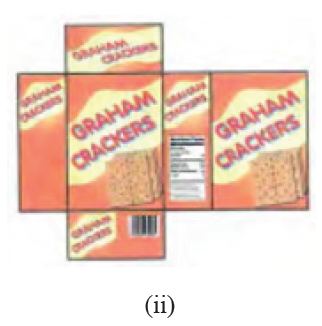 Mengerjakan LAS 2Menggunakan masalah konteks-tualLangkah 2. Menjelaskan masalah kontekstualLangkah 2. Menjelaskan masalah kontekstualLangkah 2. Menjelaskan masalah kontekstualSebagai fasilitatormembantu siswa  untuk memahami masalah kontekstualSebagai fasilitatormembantu siswa  untuk memahami masalah kontekstualBerupaya memahami masalah kontekstual, dan diharapkan dapat menyelesaikan masalah tersebut.Interaksi Langkah 3. Menyelesaikan masalah kontekstualLangkah 3. Menyelesaikan masalah kontekstualLangkah 3. Menyelesaikan masalah kontekstualSebagai motivator, memberikan pertanyaan, petunjuk atau saran kepada siswa yang belum mengerti untuk menjawab soal secara terbatas.Meminta setiap kelompok agar menggunakan ide dari anggota kelompoknya sendiri untuk mengkonstruksikan model of dan cara menyelesaikan permasalahan yang diberikan.Sebagai motivator, memberikan pertanyaan, petunjuk atau saran kepada siswa yang belum mengerti untuk menjawab soal secara terbatas.Meminta setiap kelompok agar menggunakan ide dari anggota kelompoknya sendiri untuk mengkonstruksikan model of dan cara menyelesaikan permasalahan yang diberikan.Mendengarkan penjelasan guruMencermati permasalahan berdasarkan petunjuk yang ada pada LAS dan mengeluarkan idea atau pendapat masing-masing anggota dalam kelompoknya.Menyelesaikan masalah melalui kegiatan matematisasi, diharapkan menemukan model of yang sesuai Model of yang mungkin:“Bayangkan sebuah kotak berbentuk kubus kemudian iris kubus tersebut dan buka hingga membentuk jaring-jaring sebuah kubus. Gambarkan jaring-jaring kubusnya.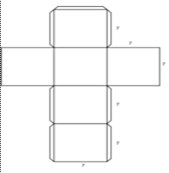 Karena kotak kado tersebut terdiri dari 6 buah persegi yang kongruen. Luas persegi adalah sisi x sisi. Apabila 6 persegi maka 6 (7 cm x 7 cm)Ukuran kertas kado yang diperlukan = 6 (7 cm x 7 cm)= 6 (49cm)= 294 cm2Jadi, ukuran kertas kado yang dibutuhkan Riska adalah 294 cm2.Mengguna-kan kontribusi siswaMengguna-kan ModelLangkah 4. Membandingkan dan mendiskusikan jawabanLangkah 4. Membandingkan dan mendiskusikan jawabanLangkah 4. Membandingkan dan mendiskusikan jawabanMeminta salah seorang siswa dari kelompok masing-masing untuk menyajikan jawaban untuk masalah 1  sesuai versi mereka masing-masing.Meminta salah seorang siswa dari kelompok masing-masing untuk menyajikan jawaban untuk masalah 1  sesuai versi mereka masing-masing.Satu orang siswa dari tiap kelompok menyajikan hasil diskusi kelompok mereka di depan kelas.Interaksi Memberi kesempatan kepada siswa untuk mendiskusikan jawaban dan mengarahkan siswa untuk memilih jawaban yang paling benar dan efektif serta paling mudah dalam menjawab masalah di depan kelas.Memberi kesempatan kepada siswa untuk mendiskusikan jawaban dan mengarahkan siswa untuk memilih jawaban yang paling benar dan efektif serta paling mudah dalam menjawab masalah di depan kelas.Membandingkan, memeriksa, memperbaiki, menyeleksi, dan mendiskusikan jawaban dari masalah kontekstual terhadap hal yang telah ditemukan di depan kelas.Interaksi Memberikan penjelasan, refleksi dan evaluasi untuk membimbing siswa agar membuat model for dari model of yang telah dibuat hingga memahami konsep matematika.Memberikan penjelasan, refleksi dan evaluasi untuk membimbing siswa agar membuat model for dari model of yang telah dibuat hingga memahami konsep matematika.Membuat model for untuk beberapa model of yang telah di sajikan di depan kelas, serta mendengarkan dan menanggapi penjelasan guruMengguna-kan modelMemberi kesempatan kepada siswa untuk menyajikan hasil masalah 1.1 yang mereka kerjakan.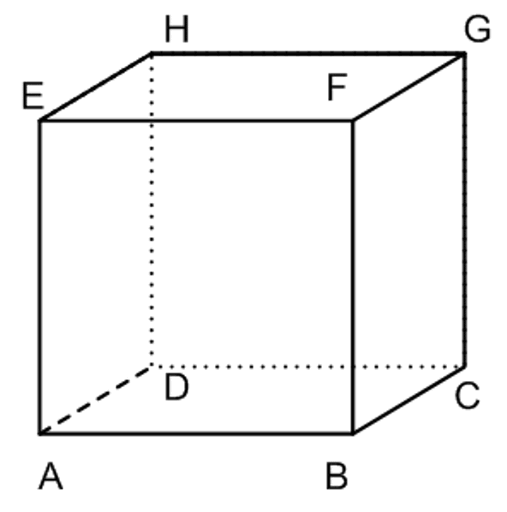 Memberi kesempatan kepada siswa untuk menyajikan hasil masalah 1.1 yang mereka kerjakan.Model for yang mungkin:Sisi kotak 7 cmL      = s x s        = 7 x 7        = 49 cmJumlah sisi 6= 6 x 49=  294 cm2Keterkaitan antar topikKEGIATAN PENUTUPKEGIATAN PENUTUPKEGIATAN PENUTUP10 MenitLangkah 5. MenyimpulkanLangkah 5. MenyimpulkanLangkah 5. MenyimpulkanMembantu siswa melakukan refleksi atau memberikan kesempatan kepada siswa untuk mengomentari penyelesaian-penyelesaian yang mereka anggap tidak benar dan dituliskan di papan tulis.Memberi penghargaan kepada kelompok untuk kategori hasil kerja dan penyajian terbaikBersama siswa merangkum materi pelajaranMemberikan latihan yang ada pada buku siswa untuk dikerjakan di rumah.Menginformasikan materi yang akan dibahas pada pertemuan berikutnya yaitu luas permukaan kubus dan balok.Membantu siswa melakukan refleksi atau memberikan kesempatan kepada siswa untuk mengomentari penyelesaian-penyelesaian yang mereka anggap tidak benar dan dituliskan di papan tulis.Memberi penghargaan kepada kelompok untuk kategori hasil kerja dan penyajian terbaikBersama siswa merangkum materi pelajaranMemberikan latihan yang ada pada buku siswa untuk dikerjakan di rumah.Menginformasikan materi yang akan dibahas pada pertemuan berikutnya yaitu luas permukaan kubus dan balok.Mengomentari serta menanggapi proses penyelesaian masalah yang telah dilakukan dan membandingkan hasil kelompok lain serta dituliskan di papan tulis.Menerima penghargaanMerangkum materi pelajaranMencatat dan memperhatikan latihan yang ada dalam buku siswaMendengar informasi yang disampaikan oleh guruInteraktifNo SoalJawabanSoalSkor1Diketahui	: sisi melon = 20 cmDitanya	: berapa luas permukaan kotak yang dapat membungkus melon?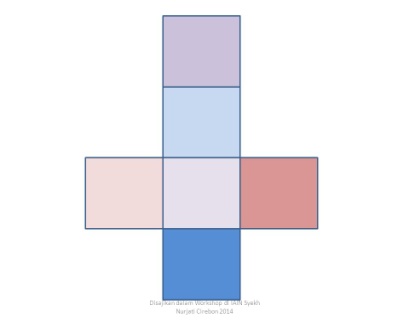 Gambar Jaring-jaring kotakPenyelesaian:Luas permukaan kotak yang dapat membungkus melon = luas permukaan kubusLuas permukaan kubus  = 6s2	 = 6  202	= 6  400                                      = 2.400 cm22352Diketahui : akurarium dengan p = 60 cm, l = 20 cm, t = 50 cmDitanya	: gambarkan jaring-jaring dan tentukan luas kaca yang tidak terpakai?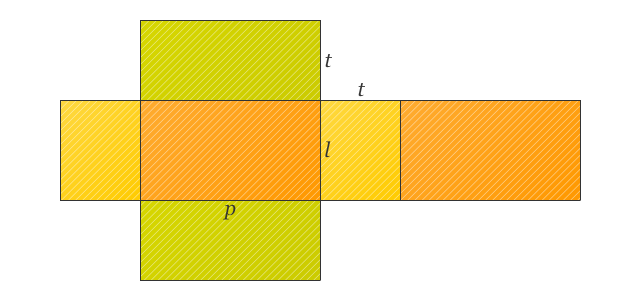 Gambar jaring-jaring akuariumPenyelesaian:Luas akuarium kacaKaca yang tidak terpakaiJadi, kaca yang tidak terpakai .235Total SkorTotal Skor20